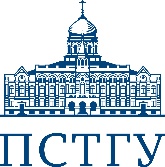 XXXII Ежегодная богословская конференция ПСТГУЗимняя сессияКруглый стол От отвлеченного знания к интуиции всеединства. «Предмет знания» С. Франка в контексте рецепции и репрезентации гносеологических идейГлавное здание ПСТГУ (Москва, Лихов пер., д.6), ауд. 42025 января 2022 г.12:00 – 16:00Модератор: д. филос. н. Антонов К.М.Аннотация: В ходе круглого стола предлагается обсудить важный философский труд молодого (на момент его написания) Семена Франка – книгу «Предмет знания». В фокусе участников круглого стола будет история работы Франка над «Предметом знания» и дальнейшая судьба данной книги – в частности, ее отечественная и зарубежная рецепция, как со стороны современных Франку мыслителей, так и в настоящее время в среде интеллектуалов и исследователей. Мы постараемся проследить, какие философские направления и интеллектуальные традиции оказали влияние на мысль Франка в период, предшествующий и соответствующий времени работы над «Предметом знания», ответим на вопрос, чем была интересна данная книга в русле русской философской мысли начала XX столетия, и какие ценные мысли и аргументы можем мы почерпнуть из нее в XXI веке. Круг предлагаемых к обсуждению вопросов:- С.Л. Франк и его окружение в период написания «Предмета знания»;- «Предмет знания»: основные идеи и положения;- «Предмет знания»: черновики, конспекты и заметки к работе;- «Предмет знания» С.Л. Франка: современное прочтение.Программа:Антонов К.М. – Вступительное слово и презентация изданий, выполненных в рамках работы исследовательского коллектива «Творческая биография С.Л. Франка: новое видение».Бердникова А.Ю. (Ин-т философии РАН) – Новое прочтение онтологического доказательства бл. Августина в «Предмете знания» С.Л. Франка.Аляев Г.Е. (НТУ «Днепровская политехника») – Открытие «единственного учителя философии»: Николай Кузанский в «Предмете знания» и «предварительных заметках» С.Л. Франка.Белов В.Н. (РУДН) – «Предмет знания» Франка и марбургская школа неокантианства.Резвых Т.Н. (ПСТГУ) – Предмет знания» в контексте современной Франку немецкой философии.Евлампиев И.И. (СПбГУ) – Время и число в «Предмете знания» и влияние идей А. Бергсона на С. Франка.сестра Тереза Оболевич (Папский университет Иоанна Павла II в Кракове) – Авторская правка в издании «Предмета знания» 1915 года и его французский перевод.Участники дискуссии: Гришина Е.В. (ПСТГУ), Мартемьянов К.А. (НИУ ВШЭ), с. Екатерина (Парунян) (ПСТГУ), Тихонов В.Е. (ПСТГУ), Ченцова (ПСТГУ/МГУ).Участие слушателей возможно только в онлайн-формате.Для получения ссылки на подключение к Zoom просим прислать свои ФИО и аффилиацию на указанный адрес yuipsell@gmail.com до 25.01.2022 (до 10:00 по московскому времени). Контакты организаторов: Антонов Константин Михайлович – konstanturg@yandex.ru; Ченцова Дарья Александровна – 89172151970, yuipsell@gmail.com.* Круглый стол проводится в рамках работы исследовательского коллектива «Творческая биография С.Л. Франка: новое видение»